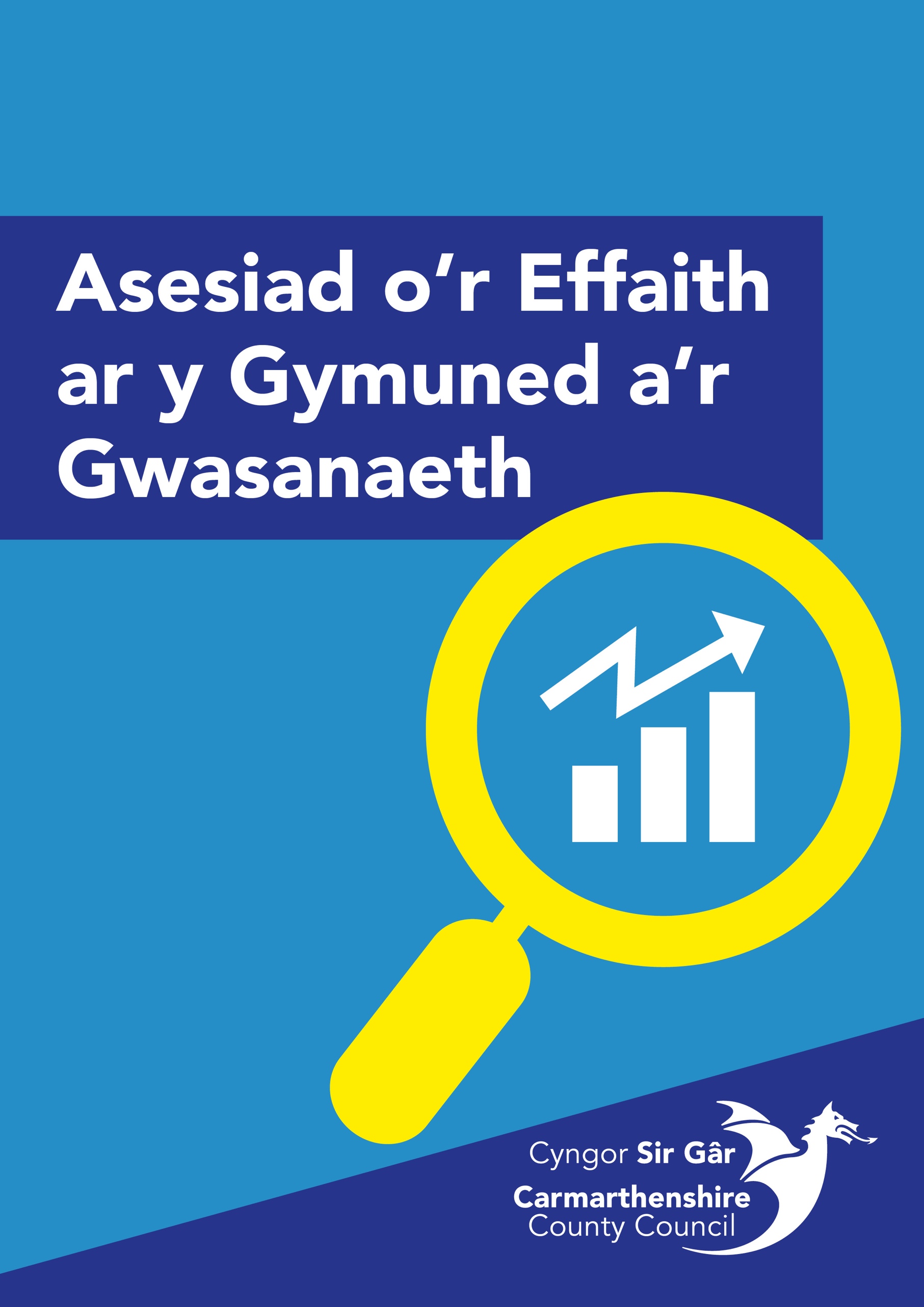 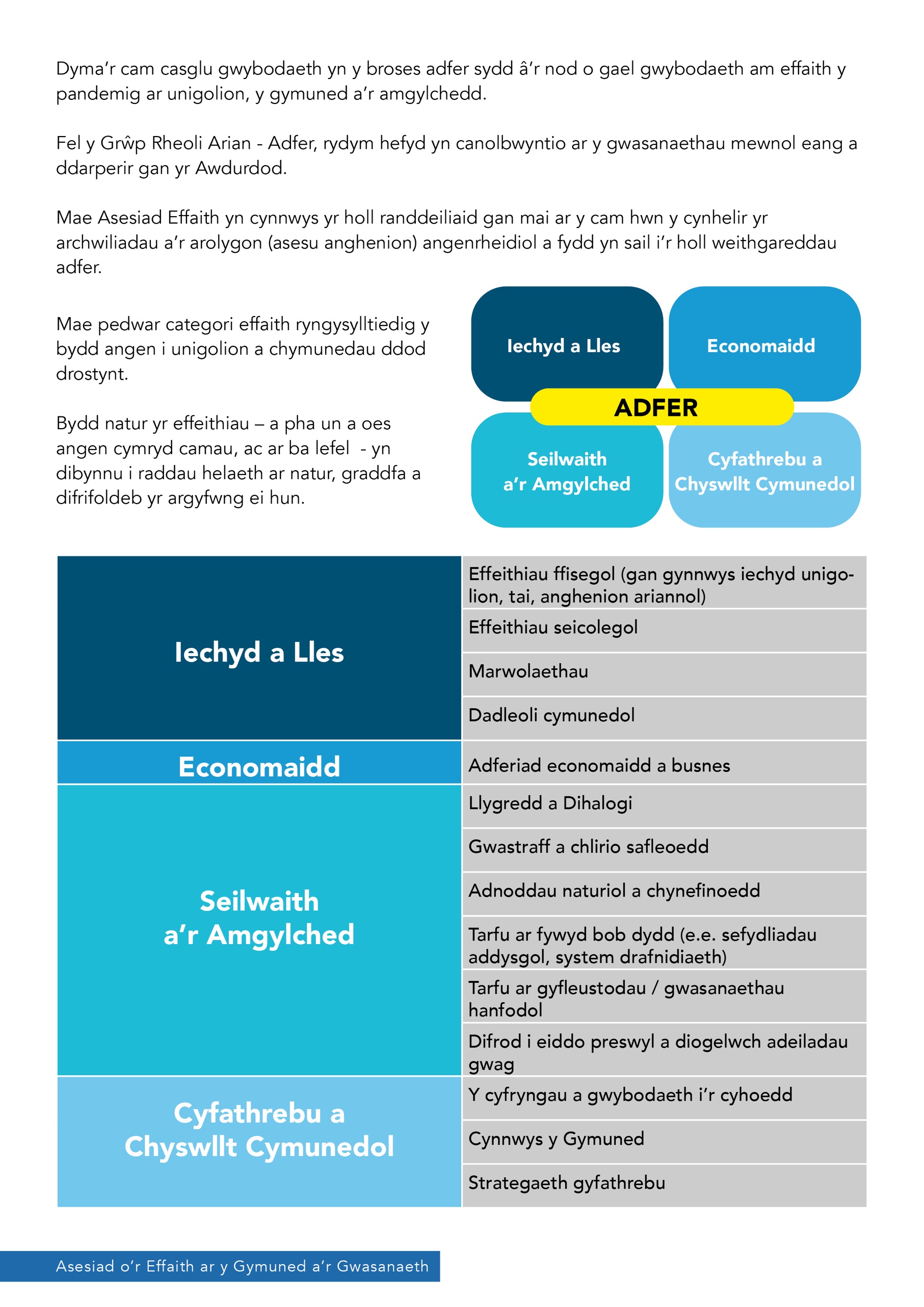 Templed Asesiad o'r Effaith ar y Gymuned a'r Gwasanaeth DigwyddiadPandemig COVID-19AwdurdodCyngor Sir CaerfyrddinAdranGwasanaethRheolwr y GwasanaethIs-grŵp AdferDyddiad ac Amser yr AsesiadEffaith y digwyddiad ar Seilwaith Lleol o safbwynt yr AwdurdodEffaith y digwyddiad ar Seilwaith Lleol o safbwynt yr AwdurdodCymunedEconomiYr Amgylchedd a SeilwaithIechyd a LlesEffaith y digwyddiad o safbwynt y gymunedEffaith y digwyddiad o safbwynt y gymunedCymunedEconomiYr Amgylchedd a SeilwaithIechyd a LlesCrynodeb Lefel Uchel o'r Effaith ar y Gwasanaeth:Effaith y gweithlu ar y gwasanaeth:Effaith ariannol ar y gwasanaeth:Risg posibl i'r gwasanaeth: